COLEGIO EMILIA RIQUELME  GUIA DE APRENDIZAJE VIRTUALACTIVIDAD VIRTUAL SEMANA DEL 26 AL 30 DE OCTUBRE COLEGIO EMILIA RIQUELME  GUIA DE APRENDIZAJE VIRTUALACTIVIDAD VIRTUAL SEMANA DEL 26 AL 30 DE OCTUBRE COLEGIO EMILIA RIQUELME  GUIA DE APRENDIZAJE VIRTUALACTIVIDAD VIRTUAL SEMANA DEL 26 AL 30 DE OCTUBRE 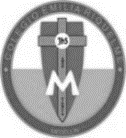 Asignatura: Ética y valores y UrbanidadGrado:   5°Docente: Estefanía LondoñoDocente: Estefanía LondoñoJueves, 29 de octubre del 2020   Agenda virtual: Proyecto de vida (Clase virtual 09:30am por ZOOM)                           Transversal al proyecto de orientación vocacional.Proyecto de orientación vocacional Un proyecto de vida o plan de vida es un conjunto de metas, ideas, estrategias y deseos relacionados con lo que una persona quiere hacer en distintos momentos de su existencia. Es una de las principales herramientas para definir las propias metas y conseguir las máximas probabilidades de alcanzarlas, por lo que tiene una gran importancia para cualquier individuo.ACTIVIDADMateriales: Hojas Iris. Colbón o silicona líquida. Colores. Marcadores. Lápiz y lapiceros. Fotografías (Impresas o normales) Mucha creatividad.Para esta actividad tendremos 2 semana de realización.Las fechas son las siguientes: Semana del 26 al 30 de Octubre: Inicio y adelanto de la realización del proyecto de Vida. Fecha de entrega: Viernes 06 de Noviembre. ¿Cómo realizaremos el proyecto? Este puede ser guardado en una carpeta, sobre de manila o creativamente crearle una caratula. Sigue las indicaciones.    Primer página                             Segunda Página                          Tercer página                     Cuarta página                                                       Quinta Página                         Sexta página                     Séptima página                  Octava páginaJueves, 29 de octubre del 2020   Agenda virtual: Proyecto de vida (Clase virtual 09:30am por ZOOM)                           Transversal al proyecto de orientación vocacional.Proyecto de orientación vocacional Un proyecto de vida o plan de vida es un conjunto de metas, ideas, estrategias y deseos relacionados con lo que una persona quiere hacer en distintos momentos de su existencia. Es una de las principales herramientas para definir las propias metas y conseguir las máximas probabilidades de alcanzarlas, por lo que tiene una gran importancia para cualquier individuo.ACTIVIDADMateriales: Hojas Iris. Colbón o silicona líquida. Colores. Marcadores. Lápiz y lapiceros. Fotografías (Impresas o normales) Mucha creatividad.Para esta actividad tendremos 2 semana de realización.Las fechas son las siguientes: Semana del 26 al 30 de Octubre: Inicio y adelanto de la realización del proyecto de Vida. Fecha de entrega: Viernes 06 de Noviembre. ¿Cómo realizaremos el proyecto? Este puede ser guardado en una carpeta, sobre de manila o creativamente crearle una caratula. Sigue las indicaciones.    Primer página                             Segunda Página                          Tercer página                     Cuarta página                                                       Quinta Página                         Sexta página                     Séptima página                  Octava páginaJueves, 29 de octubre del 2020   Agenda virtual: Proyecto de vida (Clase virtual 09:30am por ZOOM)                           Transversal al proyecto de orientación vocacional.Proyecto de orientación vocacional Un proyecto de vida o plan de vida es un conjunto de metas, ideas, estrategias y deseos relacionados con lo que una persona quiere hacer en distintos momentos de su existencia. Es una de las principales herramientas para definir las propias metas y conseguir las máximas probabilidades de alcanzarlas, por lo que tiene una gran importancia para cualquier individuo.ACTIVIDADMateriales: Hojas Iris. Colbón o silicona líquida. Colores. Marcadores. Lápiz y lapiceros. Fotografías (Impresas o normales) Mucha creatividad.Para esta actividad tendremos 2 semana de realización.Las fechas son las siguientes: Semana del 26 al 30 de Octubre: Inicio y adelanto de la realización del proyecto de Vida. Fecha de entrega: Viernes 06 de Noviembre. ¿Cómo realizaremos el proyecto? Este puede ser guardado en una carpeta, sobre de manila o creativamente crearle una caratula. Sigue las indicaciones.    Primer página                             Segunda Página                          Tercer página                     Cuarta página                                                       Quinta Página                         Sexta página                     Séptima página                  Octava páginaJueves, 29 de octubre del 2020   Agenda virtual: Proyecto de vida (Clase virtual 09:30am por ZOOM)                           Transversal al proyecto de orientación vocacional.Proyecto de orientación vocacional Un proyecto de vida o plan de vida es un conjunto de metas, ideas, estrategias y deseos relacionados con lo que una persona quiere hacer en distintos momentos de su existencia. Es una de las principales herramientas para definir las propias metas y conseguir las máximas probabilidades de alcanzarlas, por lo que tiene una gran importancia para cualquier individuo.ACTIVIDADMateriales: Hojas Iris. Colbón o silicona líquida. Colores. Marcadores. Lápiz y lapiceros. Fotografías (Impresas o normales) Mucha creatividad.Para esta actividad tendremos 2 semana de realización.Las fechas son las siguientes: Semana del 26 al 30 de Octubre: Inicio y adelanto de la realización del proyecto de Vida. Fecha de entrega: Viernes 06 de Noviembre. ¿Cómo realizaremos el proyecto? Este puede ser guardado en una carpeta, sobre de manila o creativamente crearle una caratula. Sigue las indicaciones.    Primer página                             Segunda Página                          Tercer página                     Cuarta página                                                       Quinta Página                         Sexta página                     Séptima página                  Octava página